ВОЛГОГРАДСКАЯ ОБЛАСТЬСВЕТЛОЯРСКИЙ  МУНИЦИПАЛЬНЫЙ  РАЙОНАДМИНИСТРАЦИЯ РАЙГОРОДСКОГО СЕЛЬСКОГО ПОСЕЛЕНИЯПРОЕКТПОСТАНОВЛЕНИЕот  00.00.2022 г.                                              № 00Об утверждении краткосрочноймуниципальной целевой программысоздания временных рабочих мест длянесовершеннолетних Райгородскогосельского поселения на 2022 год.В целях организации временного трудоустройства несовершеннолетних граждан в Райгородском сельском поселении в соответствии с ч.3 ст.179 Бюджетного Кодекса Российской Федерации, с Федеральным законом от 06.10.2003 № 131-ФЗ «Об общих принципах организации местного самоуправления в Российской Федерации», руководствуясь Уставом Райгородского сельского поселения Светлоярского муниципального района Волгоградской области, администрация Райгородского сельского поселения Светлоярского муниципального района Волгоградской области  п о с т а н о в л я е т:1. Утвердить прилагаемую краткосрочную муниципальную целевую программу создания временных рабочих мест для несовершеннолетних Райгородского сельского поселения на 2022 год.	2.  Контроль исполнения настоящего постановления оставляю за собой.Глава  Райгородскогосельского  поселения                                                                                    И.Н.КрасовскийКРАТКОСРОЧНАЯ МУНИЦИПАЛЬНАЯ ЦЕЛЕВАЯ ПРОГРАММАсоздания временных рабочих мест для несовершеннолетнихРайгородского сельского поселения на 2022 годПАСПОРТ ПРОГРАММЫОбоснование необходимости разработки программыПрограмма включает в себя комплекс мероприятий, направленных на создание временных рабочих мест для несовершеннолетних Райгородского сельского поселения, рациональное использование имеющихся и привлекаемых финансовых ресурсов в 2022 году. Программа предусматривает содействие во временном трудоустройстве несовершеннолетних граждан в возрасте от 14 до 18 лет.Многие проблемы в современной молодежной среде (рост преступности, употребление алкоголя и наркотиков) – обусловлены снижением мотивации социально-значимой деятельности среди подростков, превалированием потребительского отношения к жизни. Слабые, неподготовленные физически и психологически, они становятся легкой добычей представителей преступной среды, сулящих легкие деньги и быстрый путь к обеспеченной жизни. Многие подростки в условиях жесткой рыночной экономики, семейной и педагогической запущенности оказываются неспособными разрешить  свои проблемы и оказываются за чертой социальной нормы.Проанализировав влияние экономических, демографических, социальных и других факторов на состояние рынка труда, можно определить  в качестве одного из главных направлений деятельности социальную адаптацию, которая неразрывно связана с трудоустройством и занятностью подростков. Самой незащищенной группой населения в сфере трудоустройства является молодёжь от 14 до 18 лет. У молодых людей этого возраста наблюдается повышенная тревожность, пессимизм в отношении будущего, отсутствие активности и инициативы в поиске работы. Отсюда следует, что современной молодёжи необходима помощь в организации досуга. Кроме того, прослеживается положительная динамика в желании самостоятельно заработать деньги.2. Цели, задачи, сроки реализации программыЦель: организация временного трудоустройства несовершеннолетних на территории Райгородского сельского поселения.Задачи:приобщить несовершеннолетних граждан к трудовой деятельности, оказать им помощь в приобретении полезных навыков;экономически поддержать социально-незащищённые категории несовершеннолетних;осуществить меры по профилактике безнадзорности, подростковой преступности, наркомании и алкоголизма.Программа действует с июня по декабрь 2022 года3. Сроки программных мероприятий Программа создания временных рабочих мест для несовершеннолетних реализуется на территории Райгородского сельского поселения.Целевая группа. Юноши и девушки в возрасте от 14 до 18 лет, обучающиеся в средней общеобразовательной школе Райгородского сельского поселения. Предпочтение отдаётся подросткам из «группы риска», неполных и малообеспеченных семей, а так же семей, состоящих на учёте в КДН, ОПДН Светлоярского РОВД и внутри школьном учёте, детям-сиротам и детям, оставшимся без родителей.Трудоустройство осуществляется в соответствии с трудовым законодательством. Основными требованиями к организуемым временным работам является то, что они не должны наносить ущерб здоровью подростков, их нормальному развитию, нравственности и не нарушать процесса обучения.Основными видами работ для несовершеннолетних граждан являются: благоустройство и озеленение территории Райгородского сельского поселения, уборы парков от мусора, оказание помощи ветеранам Великой Отечественной войны, вдовам, одиноким пенсионерам, приведения в порядок исторических памятников, братской могилы на площади им. Савенкова.Трудоустройство подростков позволяет прогнозировать получение ими первичных трудовых навыков, это неразрывно связано с профилактикой асоциальных явлений в молодёжной среде, особенно среди несовершеннолетних. Подростки не только могут занять большую часть дня, но и получить первые заработанные своим трудом деньги, улучшая тем самым своё материальное положение. 4. Ресурсное обеспечение программы                   Для реализации программы используемое материально-техническое оснащение администрации Райгородского сельского поселения:лопаты – 3 шт.;грабли – 3 шт.;мотыги – 6 шт.;шланг – 30 м.;перчатки – 220 пар;мусорные пакеты;Финансовое обеспечение программы         Объем финансирования Программы из средств бюджета Райгородского сельского поселения ежегодно уточняется, исходя из возможностей местного бюджета.Планируемый объем финансовых средств из бюджета Райгородского сельского поселения -55,56 тыс. руб.Кадровое обеспечение программы            Организацию и руководство программой осуществляет специалист по работе молодежью администрации Райгородского сельского поселения.            В реализации программы принимают участие:глава администрации Райгородского сельского поселения (определяет фронт работ на территории поселения, обеспечивает материально-техническим инвентарём);специалист по работе с молодежьюРайгородского сельского поселения (организация трудоустройства несовершеннолетних, составление табеля учёта рабочего времени подростков, на основании которого производится оплата труда подростков);директор и специалисты ГУ Центр занятости населения Светлоярского района;секретарь комиссии по делам несовершеннолетних и защите их прав Светлоярского муниципального района (рекомендации по трудоустройству подростков, состоящих на учёте в ОПНД, КНД Светлоярского РОВД);специалист по работе с молодежью МУ «Центра социальной и досуговой помощи молодежи Электроник» (разработка методических и справочных материалов);МУЗ «Светлоярская ЦРБ» (медицинское обслуживание).Контроль за ходом реализации программы осуществляет:Администрация Райгородского сельского поселения.5. Механизм реализации программы Механизм реализации программы предусматривает взаимодействие администрации Райгородского сельского поселения, МУ «Центр Электроник», «Центр занятости населения Светлоярского района», территориальных общественных самоуправлений (ТОС), а так же других социальных партнёров: органов и учреждений образования, здравоохранения, комиссии по делам несовершеннолетних и защите их прав Светлоярского муниципального района.Реализация мероприятий программы указанными в ней исполнителями осуществляется в соответствии с федеральным и областным законодательством.Специалист по работе с молодёжью администрации Райгородского сельского поселения посещает обучающие семинары, проводимые специалистами МУ «Центр Электроник».Администрация Райгородского сельского поселения определяет объёмы и объекты работ. Руководство, ответственность за жизнь и здоровье детей несет специалист по работе с молодёжью администрации Райгородского сельского поселения.6. Схема взаимодействия и управления программой7.  Ожидаемые конечные результаты реализации программы Организация занятости подростков и молодёжи в возрасте от 14 до 18 лет, в том числе несовершеннолетних, находящихся в социально опасном положении;Создание системы информационного обеспечения подростков и молодёжи в сфере занятости и трудоустройства в Райгородском сельском поселении;Снижение роста преступности в подростковой среде;Предполагается привлечение денежным средств районного и  областного бюджета.8. Оценка эффективности социально-экономических и экологических последствий реализации ПрограммыПрограмма носит направленный социальный характер. Осуществление Программы позволит реализовать наиболее полное проведение мероприятий по формированию доступной среды для инвалидов и маломобильных групп населения Светлоярского городского поселения.Создание условий для формирования доступной среды для инвалидов и маломобильных групп населения Райгородского сельского  поселения позволит обеспечить доступность этим категориям граждан муниципальных учреждений социальной сферы, что позволит повысить качество предоставляемых этими учреждениями услуг.Ожидаемые результаты реализации мероприятий Программы являются:- адаптация учреждений социальной сферы для инвалидов и маломобильных групп населения для беспрепятственного доступа.Утверждена постановлением администрации Райгородского сельского поселения Светлоярского муниципального районаот  00.00.2022 г. № 00 Наименование программыПрограмма создания временных рабочих мест для несовершеннолетних Райгородского сельского поселения на 2022 год (далее – Программа) Муниципальный правовой акт, в соответствии с которым разработана ПрограммаПостановление администрации Райгородского сельского поселения Светлоярскогомуниципального района от 10.01.2012г № 1 «Об утверждении порядка разработки и реализации муниципальных программ»; Постановление администрации Райгородского сельского поселения Светлоярского муниципального района от 02.09.2013г № 73 «О Порядке проведения и критерии оценки эффективности реализации долгосрочных целевых программ, реализуемых за счет средств бюджета Райгородского сельского поселения Светлоярского муниципального района»Заказчик ПрограммыАдминистрация Райгородского сельского поселения  Светлоярского муниципального районаОсновной разработчик программыАдминистрация  Райгородского сельского поселения Светлоярского муниципального районаЦели и задачи программыОрганизация временного трудоустройства несовершеннолетних граждан в возрасте от 14 до 18 лет на территории Райгородского сельского поселения.-приобщить несовершеннолетних граждан к трудовой деятельности, оказать им помощь в приобретении полезных навыков;-осуществить меры по профилактике безнадзорности, подростковой преступности, наркомании и алкоголизма;-экономически поддержать социально незащищенные категории несовершеннолетнихСроки и этапы реализации Программы1. подготовительный (июнь)2. основной (июль-август)3. заключительный (сентябрь-декабрь)Перечень основных программных мероприятий-подготовка документации по организации трудоустройства несовершеннолетних;-набор и прием подростков на работу;-формирование списка ветеранов Великой Отечественной войны, вдов и пенсионеров, нуждающихся в шефской помощи;-выпуск информационного материала;-выработка перспектив развития программы;-подведение итоговых результатов реализации программы.Объемы и источники финансированияФинансирование Программы осуществляется за счет следующих источников:-средства бюджета Райгородского сельского поселения.Планируемый объем финансовых средств из бюджета Райгородского сельского поселения –55,56 тыс. руб.Ожидаемые результаты реализации Программы-организация занятости подростков и молодежи в возрасте от 14 до 18 лет, в том числе несовершеннолетних, находящихся в социально-опасном положении;-создание системы информационного обеспечения подростков и молодежи в сфере занятости и трудоустройства в Райгородском сельском поселении;- снижение роста преступности в подростковой среде.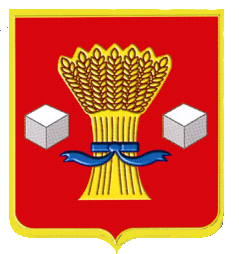 